FORMULAIRE DE DEMANDE DE E-VISA POUR L’INDE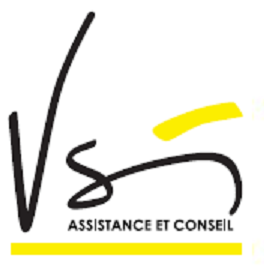 A remplir si vous souhaitez que VSI se charge d'obtenir votre visa touristique avec délivrance à l'arrivée en IndeINFORMATIONS SUR LE REQUERANT Nom : Prénoms :Date de naissance :Nationalité : Ville de naissance : 					Pays de Naissance : Religion : Avez‐vous un signe physique distinctif :Niveau d'étude : Comment avez‐vous acquis votre nationalité ?   	 Naissance  		 Naturalisation Si Naturalisation, précisez votre ancienne nationalité : N° de passeport : 					Lieu de délivrance :Date délivrance : 					Date d’expiration : Disposez‐vous d’un second passeport ? Si oui, indiquer :N° de passeport : 					Lieu de délivrance :Date délivrance : 					Date d’expiration : Nationalité du passeport : Vivez‐vous, depuis au moins 2 ans, dans votre pays de résidence ?  :   Oui		 NonAdresse de domicile : Région : Téléphone :INFORMATIONS SUR LA FAMILLE Nom, prénom et nationalité de votre père : Pays et ville de naissance de votre père :Nom, prénom et nationalité de votre mère :Pays et ville de naissance de votre mère :Votre situation maritale : 		 Célibataire			 Marié(e)Nom, prénom de l’époux(se): Nationalité de l’époux(se) : Pays et ville de naissance de l’époux(se) :INFORMATIONS PROFESSIONELLES Profession (si retraité(e) ou sans profession, renseignez votre dernier emploi. Pour les étudiants indiquer l’employeur du père ou de la mère) : Nom de l’employeur :Coordonnées de l’employeur (Adresse, téléphone) :INFORMATIONS DIVERSES Avez‐vous déjà visité l'Inde ? (Si oui, indiquerLe n° de visa : 							Le type de visa : 				Le lieu d’émission : 						La date d’émission : L’adresse exacte du lieu du séjour en Inde : Les villes visitées : Citez les pays que vous avez visités ces 10 dernières années :Avez‐vous visité l’Afghanistan, le Bhoutan, le Pakistan, les Maldives, le Bangladesh, le Népal ou le Sri‐Lanka ces 3 dernières années ?  :INFORMATIONS SUR VOTRE SEJOURMotif de séjour : Date d’arrivée en Inde : Aéroport d'arrivée en Inde : Aéroport de départ depuis l’Inde : Principale(s) ville(s) visitée(s) en Inde : Référence en Inde (Un hôtel, Tour‐Operator, résident indien, entreprise,…) :NomAdresseTéléphone Référence en France (Ami, famille, Tour‐Operator, entreprise,…) :NomAdresseTéléphone En cochant cette case, le voyageur s’engage à n’accepter aucun emploi ou au pair pendant son séjour en Inde, à ne pas chercher à s’installer définitivement et à quitter le territoire à l’expiration du visa qui lui sera éventuellement accordéVSI sas – 2 Place des Hauts Tilliers – 92230 Gennevilliers – Tél.:08.26.46.79.19www.vsi-visa.com  – contact@vsi-visa.com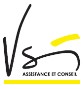 